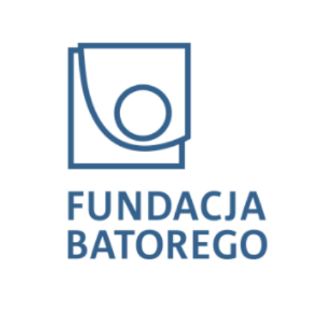  ,  , ,  .Wypełniony formularz wniosku oraz załączniki, należy przesłać do 30 września e-mailem na adres: stypendiarenowickich@batory.org.pl (w tytule e-maila należy podać imię i nazwisko osoby ubiegającej się o stypendium, a w nazwach załączników podać imię i nazwisko oraz nazwę dokumentu).